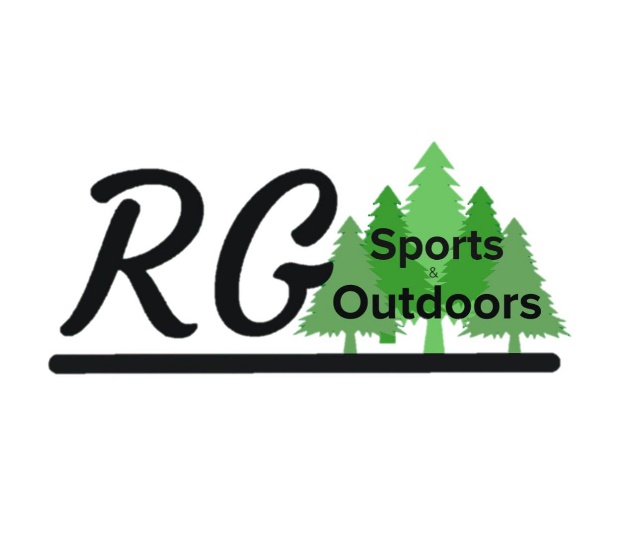 Pro-Staff ApplicationName:Phone Number:Email:Address:What social media channels do you use? What fish species do you primarily target?Where do you primarily fish? What other sponsorships do you have?Do you tournament fish?Are you apart of any fishing groups?Pro-Staff GuidelinesBenefits:FREE RG Sports T-Shirt25% Off all fishing tackleMax discount of $100/monthParticipation:1 fishing related social media post/month tagging RG Sports and OutdoorsShare 3 RG Sports and Outdoors posts/monthGoogle & Facebook reviewChannelUsernameFollowersYouTubeFacebookTwitterInstagramOther